Manyleb Person 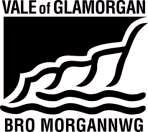 Mae’r Fanyleb Person yn nodi’r prif rinweddau sydd eu hangen ar ymgeiswyr er mwyn gallu cyflawni’r swydd yn foddhaol.  Wrth lunio’r fanyleb, cynhaliwyd archwiliad beirniadol o'r disgrifiad swydd er mwyn pennu elfennau’r swydd sy’n cael eu hystyried yn hanfodol.Bwriad y Fanyleb Person yw rhoi dealltwriaeth well i ddarpar ymgeiswyr o ofynion y swydd.  Caiff ei defnyddio fel rhan o’r broses recriwtio er mwyn dewis ymgeiswyr a llunio rhestr fer.  Dylech gyfeirio at bob pwynt yn y Fanyleb Person ac ateb y pwyntiau hynny, gan roi tystiolaeth o’r sgiliau, y profiad a’r wybodaeth sydd gennych ym mhob un o’r meysydd hyn.  Byddwch yn benodol bob amser.  Peidiwch â defnyddio brawddegau cyffredinol megis “Mae gennyf y sgiliau angenrheidiol...” neu “Rwy’n hyderus y gallaf wneud y swydd yn dda...”  Mae angen i’r panel sy’n llunio’r rhestr fer wybod sut rydych yn bodloni’r gofynion ar sail y dystiolaeth a gyflwynwch.Rhif y SwyddGCIWPSMDSTSwydd:  Goruchwylydd Canol Dydd  Adran:Dysgu a DatblyguIs-adran:Ysgol Gynradd yr Eglwys yng Nghymru GwenfoCwblhawyd Gan:Nicola StarkeDyddiad: 23.01.2023HanfodolDymunolProfir trwyProfiadProfiad o weithio neu wirfoddoli mewn amgylchedd ysgol Ffurflen GaisCyfweliad GwybodaethYn gallu glynu at Bolisi a Chanllawiau Iechyd a Diogelwch. Yn gallu dilyn polisi rheoli ymddygiad yr ysgol yn gadarn ac yn deg. Ymwybodol o strategaethau ymddygiad cadarnhaolFfurflen GaisCyfweliad Sgiliau a RhinweddauBod yn hyderus i oruchwylio a rheoli grwpiau mawr o blant o oedrannau gwahanol.Yn gallu annog plant i chwarae’n bwrpasol, gan roi cychwyn ar gemau a gweithgareddau addas i’w hoedran. Yn gallu clirio a glanhau byrddau er mwyn hwyluso llif rhwydd drwy’r ystafell fwyta. Gallu cefnogi sgiliau cymdeithasol y disgyblion yn ystod amser bwyta  Yn gallu gweithio’n rhan o rota gan oruchwylio gwahanol agweddau ar y swydd ond aros yn ymwybodol o’r gweithgareddau mewn rhannau eraill o’r man chwarae, y neuadd fwyta neu adeilad yr ysgolFfurflen GaisCyfweliad Cymwysterau a Hyfforddiant Yn barod i fynychu cyrsiau neu hyfforddiant sy’n berthnasol i’r rôl.Gallu rhoi cymorth cyntaf sylfaenol  Ffurflen GaisTystysgrifauAgwedd a ChymhelliantYn hawddgar ac yn gallu cyfathrebu â phlant mewn ffordd eglur a digynnwrfYn gallu gweithio fel aelod o dîm.Gallu cadw cyfrinachedd Gallu gweithio'n hyblyg a defnyddio menter lle bo angenDyfeisgarPwyllog o dan bwysauFfurflen GaisCyfweliad 